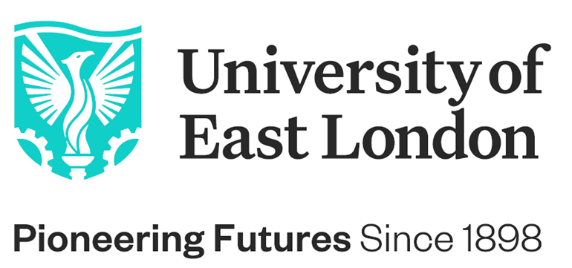 JOB DESCRIPTIONJob Title:	Lecturer in Film ProductionSchool/Service:	Arts & Creative IndustriesGrade:	FCampus/Location:	DocklandsResponsible to:	Head of Department, MediaLiaison with:	Students, university staff, industry, other professional and academic organisations, schools and collegesABOUT THE UNIVERSITY OF EAST LONDON:We are diverse, we are original and we are making a difference to society. We are the University of East London. We pride ourselves on the real-world relevance of our courses and research and the impact we are making in our east London community and the wider world. We are an open and inclusive university that is focused on transforming the lives of our students. For the third successive year, we have risen in the Times Higher National Student Survey (NSS), and this year we achieved 85% for overall satisfaction – the highest score UEL has ever recorded. This has elevated us twenty places in the UK league table and we now sit in the top fifty of the table for the first time.The UEL student body is rich in its diversity and students are drawn from a wide range of backgrounds and age-groups. We are committed to providing a high quality, innovative, relevant and research-led teaching experience which attracts, engages and develops students, supporting their academic achievement and professional ambitions. We look for outstanding teachers, who exude a love of teaching, who inspire and motivate both students and colleagues through their approaches to teaching, and who are strongly committed to achieving excellent outcomes for students.JOB PURPOSE:To effectively develop and deliver high quality, innovative and engaging teaching on academic programmes in applied filmmaking skills in the Film subject area.To support the delivery of University & School strategy through contributing and engaging in relevant plans and initiatives.To engage in research, enterprise, knowledge transfer and/or professional activity to inform teaching practice and enhance the reputation of the university.To collaborate and work collegiately with colleagues in the School and from across the University to deliver on the above.MAIN DUTIES AND RESPONSIBILITIES:The following duties and responsibilities are intended to give a broad indication of the variety of tasks that a Lecturer may be expected to undertake. This is not an exhaustive list of activities and employees may be asked to undertake other duties commensurate with the grade. The job description may also be amended to take account of changed circumstances, in consultation with the employee.Teaching;Design, develop, deliver and assess teaching materials across a range of modules, programmes and courses in the subject area at undergraduate and postgraduate levels.Collaborate with colleagues and management on the development of existing and new programmes with the view of continuous improvement.Marking/assessing tasks, assignments and examinations and providing timely and constructive feedback to students. Respond to student feedback and taking action as appropriate.Develop teaching strategies, materials and assessments which are inclusive and appropriate to the student population.Act as the module leader, taking responsibility for allocated programmes/modules and coordinating activities, resources and assessments.Act as academic advisor to a group of allocated students, pro-actively engaging with all students ensuring feedback is provided in a timely and appropriate manner.Use listening, interpersonal and pastoral care skills to deal with sensitive issues concerning our diverse student body. Research & Knowledge Exchange;Develop, sustain and implement a personal research and development plan in consultation with your line manager and/or School senior management. To undertake research, publication and scholarly activities and contribute to the general research life and activities of the School.Contribute to knowledge transfer and dissemination of research findings and advance the academic debate in the area of expertise.Engage in continuing personal and professional development, gaining or maintaining relevant professional qualifications and accreditations.Other;Contribute to university activities, particularly those intended to enhance the student experience and improving the attainment gap. Participate and actively engage in university activities, including Open Days, school meetings, committees and assessment boards.Participate in and develop external networks, for example to contribute to student recruitment, secure student placements, and facilitate outreach work.Contribute to the planning and implementation of the organisational strategy at school and subject level.To work within the University’s equal opportunities policies and procedure and actively promote equality, diversity and inclusion.To undertake such duties as may be assigned by senior managementPERSON SPECIFICATIONEDUCATIONAL QUALIFICATIONS AND ACHIEVEMENTS:Essential criteria;A degree or equivalent in a relevant discipline (A/C)Postgraduate qualification and/or significant relevant professional experience including a significant component relevant to your discipline (A/C)Desirable criteria;PGCE teaching qualification and/or Fellowship of the Higher Education Academy (A/C) KNOWLEDGE AND EXPERIENCE:Essential criteria;Experience of teaching or training in Further and/or Higher Education with a specific focus on filmmaking, an understanding of film industry and digital production workflows and experience of designing project-based assignments that link to industry (A/I/T)Recent experience of commercial work in a branch of the film or television industry/freelance filmmaking or own business (A) Knowledge and experience of current fiction and documentary filmmaking practice in at least one and preferably more of the following areas taught at UEL (A/I/T): the craft of filmmaking: pre-production (storyboarding/screenwriting/previs), production, editing, post-production, camera operating, sound, with an emphasis on current industry standard digital workflows and adaptation to different platforms business and entrepreneurial skills to prepare students for work in the industry in its broadest sense, e.g. preparation for self-employment and freelance work in filmmakingembedding a high level of critical, technical, business and creative analysis of film into teaching filmmaking practice and using this to strengthen students’ own practiceWell networked in relevant and current film production industries or companies (A/I)A strong technical and digital focus, with excellent knowledge and application of current industry practice and workflows and adaptability to achieve high quality results from low-budget, minimal kit conditions (A/I)Knowledge and application of emerging filmmaking practice, e.g. 360 video, VR filmmaking, desktop filmmaking etc (A/I)Desirable criteria;Specialism in cinematography (A/I)Innovation in interactive blended learning (I/T)SKILLS AND ABILITIES:Essential criteria;An inspirational teacher who collaborates well with colleagues and students to achieve the best possible outcomes, and who is able to teach and convey ideas to students from a wide variety of backgrounds and a deep commitment to closing the award gap, gender equality, and LGBTQIA awareness/visibility/empowerment (A/I/T)Ability to fuse the practical and theoretical elements of filmmaking and create real-world learning experiences (A/I)Extensive hands-on practical and technical skills in film production for different genres (A/I)Able to develop good professional relationships and work in a collegial, equitable and collaborative manner with students, colleagues, employers, and outside agencies (A/I)Ability to undertake publishable research, knowledge transfer and/or consultancy (or demonstrate the potential to do so) (I)PERSONAL ATTRIBUTES/QUALITIES:Essential criteria;Commitment to anti-racist practice and an understanding of equal opportunities issues within a diverse and multicultural environment (I)Self-motivated, able to undertake administrative work, successfully prioritise and meet deadlines and able to self-reflect and initiate personal improvements where needed (I)A dynamic, hands-on and collaborative approach to filmmaking and teaching film, with a ‘can-do’ attitude to work (I)Criteria tested by key: A = application form, C = certification, I = interview, P = presentation, T = micro teaching taskUEL Anti-Racism StatementThe University of East London is committed to championing an environment where everyone has equitable treatment and access to resources and services that will make their learning and working journey a success. This will allow our students and staff to live, work and learn in an atmosphere devoid of the demeaning effects of discrimination, prejudice, marginalisation and racism.The murders of George Floyd, Ahmaud Arbery, Breonna Taylor and others sparked  global anti-racist protests and a rise in prominence of the Black Lives Matter movement. In particular, it has been a devastating reminder of the insidious way racism is reproduced and the destructive impact it has on lives and communities. We have all been challenged to do more, and at the University of East London we are taking the necessary steps to ensure that we are. Racism in any form is contradictory to our commitment. It occurs with or without malicious intentions, often as a result of unconscious bias and the prejudices we have been socialised in. It is caused not only by the isolated actions of individuals but also by policies and practices of institutions. Whether intentional or unintentional, individual or institutional, racism is pernicious and detrimental to our communities and societies.Through this statement, the University of East London reaffirms its anti-racist position and its commitment to nurturing an environment that stands against the institutional and societal structures of inequity. We are an institution that opposes systemic racism, Eurocentric dominance and all other structures that contribute to their existence. We will not accept racist and discriminatory behaviours, gestures or language towards any member of our community in any form.Though we have made great strides in this area, including being recognised by Times Higher Education as the top UK university for reducing inequalities and being one of only fifteen institutions to receive a bronze award in the Race Equality Charter, we know there is more work to be done. To this end, we will continue to embed anti-racism in all our activities and ensure that our institution is one where every individual can thrive. Dismantling racist structures is not an outcome that can be achieved overnight. It requires every member of our community to stand in solidarity and work together with the recognition that a better tomorrow is possible. 